附件1：产业化应用各职称中评委人工智能学科组和专业设置　　１、上海市工程系列计算机技术和应用专业中级职称评审委员会（评委会承办单位：上海市计算机行业协会）　　2、上海市工程系列仪表电子专业中级职称评审委员会（评委会承办单位：上海仪电集团）３、上海市工程系列集成电路专业中级职称评审委员会（评委会承办单位：上海华虹集团）４、上海市工程系列医药专业中级职称评审委员会（评委会承办单位：上海医药集团公司）５、上海市工程系列电气专业中级职称评审委员会（评委会承办单位：上海电气集团公司）６、上海市工程系列汽车专业中级职称评审委员会（评委会承办单位：上海汽车集团总公司）７、上海市工程系列轻工专业中级职称评审委员会（评委会承办单位：上海市轻工业协会）８、上海市工程系列冶金专业中级职称评审委员会（评委会承办单位：宝武集团宝钢第一工程系列中级职称评审委员会）９、上海市工程系列化工专业中级职称评审委员会（评委会承办单位：上海华谊集团公司）专业学科组申报专业范围计算机应用与人工智能计算机应用软件研发、软件测评与分析、信息安全、网络应用研发、数据库应用、数字媒体技术、人工智能技术与应用、大数据分析与应用、智能硬件及应用等专业。专业学科组申报专业范围仪器仪表与人工智能控制技术在仪器仪表和自动化相关领域（主要包括工业自动化仪表、装置与控制系统，智能精密检测仪器，电子与电工测量仪器，专用仪器仪表与系统，智能交通与轨道交通信号系统，智能制造及机器人等）从事人工智能技术，边缘计算与云计算技术，物联网、互联网及移动互联技术，现场总线、工业以太网和工业无线等工业网络通信技术，智能传感与检测技术，控制与驱动技术，图像识别与机器视觉技术，智能控制与信息处理技术，网络控制技术，运动控制技术，功能安全与信息安全技术，故障诊断与健康维护技术等技术研究与开发，产品设计与测试，产品工艺与制造，工程设计与实施，工程集成与应用，工程设计、咨询与实施，运维服务等专业电子信息与多媒体技术在智慧城市、信息通信、广播电视和网络视听相关领域中从事互联网，物联网，大数据，云计算，宽带通信，融合媒体，高清视频，有线电视网络工程，智能家居、楼宇设备自控、安防、音视频系统及产品等技术研究与开发，产品设计与测试，产品工艺与制造，工程集成与应用，工程设计、咨询与实施，传输与监测、运维服务等专业仪表机械设计与制造在仪表电子行业相关领域中从事仪表电子产品及人工智能制造系统中机械控制结构设计、生产制造等专业专业学科组申报专业范围人工智能芯片设计人工智能相关算力、算法研究与架构设计，以及进行人工智能数据复用、网络映射、存储优化、安全控制和软硬件协同设计，开发云、端侧等智能处理芯片和相应软件，提供智算一体化人工智能平台服务的专业专业学科组申报专业范围医疗器械(制造)医疗器械及制药装备等技术研究、开发；器械生产运营；质量管控；智能医疗器械开发；生物医学工程的产品开发、转换、应用等医疗器械（临床）医院医疗器械技术造型管理、医疗设备技术保障、质量控制、医疗设备应用技术支持、医疗数字设备技术研究和应用开发等专业学科组申报专业范围电气自动化及智能化技术工业生产过程中的电气自动化、仪表自动化及智能化技术和现代农业装备等。人工智能技术在机电类设备的设计、制造、售后等环节的应用。专业学科组申报专业范围汽车软件技术用车载控制器为硬件基础，以软件驱动硬件为手段，从事需求分析、架构设计、模块编码、系统集成、深度学习、测试验证等软件开发及整车级人机交互以及互联网、大数据、云计算和人工智能等专业专业学科组申报专业范围轻工产品设计、制造与智能技术应用从事自行车、缝纫机、钟表、包装印刷、灯具、书写及文教用品、锁、照相机、工具、玩具、家具、电光源、钢琴、家电、体育及健身用品、室内装饰、家居等产品和产品的人工智能技术应用等相关专业 (智能助力单车，智能服装、刺绣设备，智能计时用品，智能书写、读写用品，人工智能玩具，智能教学乐器，智能健身、保健、康复和运动器材，智能视觉产品和仪器，智能家用电器，智能厨房小家电、卫浴清洁电器，室内智能温、湿、气、光、音、色、窗帘、装饰等控制)。轻工装备及智能技术从事压缩机、空调、洗衣机、冰箱，办公机械及办公智能化设备、轻工智能装备（生产线），智能机器人技术应用及技术管理等相关专业的工程技术人员。从事预警、识别、监控等智能安全防范技术相关专业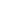 专业学科组申报专业范围冶金电气自动化从事冶金电气、仪表、自动控制等专业工程技术人员专业学科组申报专业范围化工过程智能控制与装备化工生产过程智能控制以及化工智能制造设备的研究、设计、制造、智能技术应用